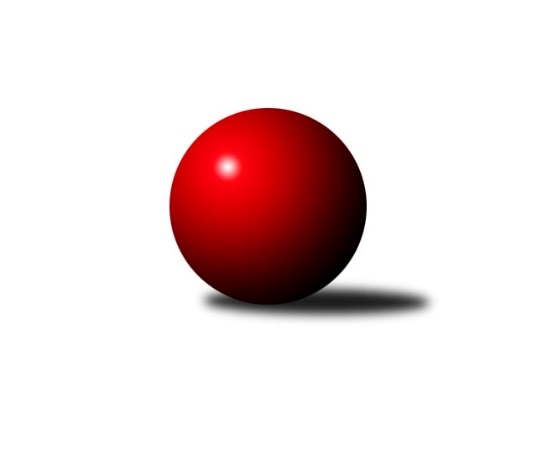 Č.1Ročník 2020/2021	5.7.2020Nejlepšího výkonu v tomto kole: 2345 dosáhlo družstvo: SK Podlužan Prušánky ALetní liga - skupina H 2020/2021Výsledky 1. kolaSouhrnný přehled výsledků:SK Podlužan Prušánky A	- TJ Sokol Slavonice		dohrávka		5.7.KK Moravská Slávia Brno	- TJ Sokol Šanov B		dohrávka		5.7.Tabulka družstev:	1.	SK Podlužan Prušánky A	0	0	0	0	0.0 : 0.0 	0.0 : 0.0 	 0	0	2.	KK Moravská Slávia Brno	0	0	0	0	0.0 : 0.0 	0.0 : 0.0 	 0	0	3.	TJ Sokol Šanov B	0	0	0	0	0.0 : 0.0 	0.0 : 0.0 	 0	0	4.	TJ Sokol Slavonice	0	0	0	0	0.0 : 0.0 	0.0 : 0.0 	 0	0Podrobné výsledky kola:Pořadí jednotlivců:	jméno hráče	družstvo	celkem	plné	dorážka	chyby	poměr kuž.	MaximumSportovně technické informace:Starty náhradníků:registrační číslo	jméno a příjmení 	datum startu 	družstvo	číslo startu
Hráči dopsaní na soupisku:registrační číslo	jméno a příjmení 	datum startu 	družstvo	Program dalšího kola:Nejlepší šestka kola - absolutněNejlepší šestka kola - absolutněNejlepší šestka kola - absolutněNejlepší šestka kola - absolutněNejlepší šestka kola - dle průměru kuželenNejlepší šestka kola - dle průměru kuželenNejlepší šestka kola - dle průměru kuželenNejlepší šestka kola - dle průměru kuželenNejlepší šestka kola - dle průměru kuželenPočetJménoNázev týmuVýkonPočetJménoNázev týmuPrůměr (%)Výkon1xLukáš HlavinkaPrušánky6451xLukáš HlavinkaPrušánky111.046451xZdeněk ZálešákPrušánky6111xMichal KellnerMS Brno108.375811xStanislav TichýSlavonice5971xMilan KlikaMS Brno106.135691xMichal DostálSlavonice5851xZdeněk ZálešákPrušánky105.196111xMichal KellnerMS Brno5811xPavel AntošMS Brno104.085581xMilan KlikaMS Brno5691xStanislav TichýSlavonice102.78597